COLEGIO NUESTRA SEÑORA DEL HUERTOCiclo Orientado en Ciencias NaturalesIntroducción a la Investigación en Ciencias NaturalesDivisión 5° “C”Profesora: Salinas, LauraTrabajo practico N° 6Tema: COMUNIDAD CONSENSO E INSTITUCIONES CIENTÍFICASActividadesPara esta semana se trabajará mediante dialogo y debate sobre el Covid 19, para el trabajo se propone a los alumnos lo siguiente:Mediante grupos (organizados previamente por la docente) conectarse los siguientes días:Lunes 27 de Abril hs 9:30: AGUILERA, CAPUZZELO, VEGA, FERNANDEZ REYNOSO, GARECA, GUZMAN, MONTERO, PAZ, RUEDA,SALUSTROSYSCHENIRDER Miércoles 29 de Abril hs 10:00: TAPIA, AGUILAR, AISA, ALMIRON, BALDIVIEZO, CHOSCO, ESPINOZA, GOMEZ, GONZALEZ, IBARRA, LEAL. HJueves 30 de Abril hs. 10:30: MACHUCA, MEDINA, PEREYRA, QUIROGA RO, QUIROGA LU, QUIROZ, RAMIREZ, RIOS, SABA, SABAN, SANCHEZ Y ZELAYA. Lectura previa de los siguientes artículosDiario Página 12 fecha Abril 7 del 2020: Coronavirus: ¿qué están haciendo los científicos argentinos para frenar la pandemia?https://www.pagina12.com.ar/257888-coronavirus-que-estan-haciendo-los-cientificos-argentinos-paDiario El País (Madrid) Febrero 5 del 2020 “El coronavirus empuja a la ciencia a compartir”https://elpais.com/elpais/2020/02/04/ciencia/1580810690_989918.htmlINFOBAE. Abril 3 del 2020: “El coronavirus cambió cómo el mundo hace ciencia, en conjunto”https://www.infobae.com/america/the-new-york-times/2020/04/04/el-coronavirus-cambio-como-el-mundo-hace-ciencia-en-conjunto/CONICET. Marzo 22 del 2020. “Novedades sobre la Unidad Coronavirus COVID-19”https://www.conicet.gov.ar/novedades-sobre-la-unidad-coronavirus-covid-19/Debate entre todosLas preguntas guías para el debate serán las siguientesHablemos sobre el coronavirus ¿que saben?¿De que hablan los artículos?¿Cual les pareció más importante y por qué?¿Qué relación tienen los artículos con nuestra materia?¿Qué relación hay entre la ciencia y la Pandemia?¿Alguien se acuerda de los paradigmas y ciencia normal de Tomas Kuhn?¿Podemos relacionar paradigmas y ciencia normal con covid 19?Según su percepción y después de la lectura de los artículos propuestos, ¿ya hay alguna vacuna para la pandemia?¿Cuál es el trabajo que viene realizando el Conicet respecto al covid 19?Puedo con lo leído explicar los siguientes conceptos: Comunidad Científica, Consenso Científico e Instituciones Científicas.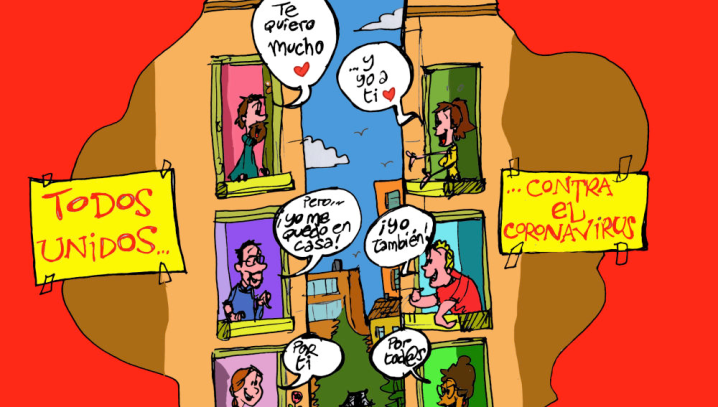 SALUDOS, LOS EXTRAÑO